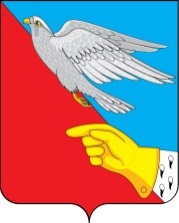 РОССИЙСКАЯ ФЕДЕРАЦИЯСОВЕТ ВАСИЛЬЕВСКОГО СЕЛЬСКОГО ПОСЕЛЕНИЯчетвертого созываШуйского муниципального района Ивановской области155926, Ивановская область, Шуйский район, с. Васильевское, ул. Советская, д.1т./ факс 8 (49351)34-183 эл. почта: wasiladmin@ivreg.ruРЕШЕНИЕот « 30 » сентября 2021 г.                                                                              № 5О внесении изменений в решение Совета Васильевского сельского поселения от 24.12.2018 № 6 «Об утверждении Положения о системе оплаты труда работника, осуществляющего первичный воинский учет администрации Васильевского сельского поселения Шуйского муниципального района»В соответствии с Распоряжением Правительства РФ от 04.09.2021 года  № 2250-р, Совет Васильевского сельского поселения Шуйского муниципального районаРЕШИЛ:Произвести индексацию заработной платы работника ВУС, повысив  с 01.10.2021 года на 4,0 % размеры минимальных окладов.Приложение № 1 к положению о системе оплаты труда работника, осуществляющего первичный воинский учет администрации Васильевского сельского поселения Шуйского муниципального района» изложить в следующей редакции:Размеры тарифных ставок (окладов) работников,  осуществляющих первичный воинский учет    Васильевского сельского поселения Шуйского муниципального района2.Настоящее решение вступает в силу с 1 октября 2021 года.Глава Васильевского сельского поселения			        А.В. КуриловПредседатель Совета Васильевского сельского поселения                                           М.В. Благина№ п/пДолжность (специальность, профессия), разряд, класс (категория) квалификацииДолжностной окладруб.1Инспектор ВУС7322,00